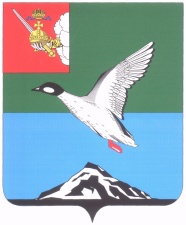 АДМИНИСТРАЦИЯ ЧЕРЕПОВЕЦКОГО МУНИЦИПАЛЬНОГО РАЙОНА П О С Т А Н О В Л Е Н И Еот 25.05.2021						         		  № 673г. ЧереповецО проведении конкурса «Предприниматель года - 2021»В целях выявления и поощрения лучших субъектов малого и среднего предпринимательства, вносящих вклад в развитие экономики Череповецкого муниципального района, дальнейшего развития предпринимательства на территории района, а так же распространения опыта предпринимательской деятельности,ПОСТАНОВЛЯЮ:1. Утвердить Положение о конкурсе «Предприниматель года - 2021» (приложение 1). 2. Утвердить состав конкурсной комиссии конкурса «Предприниматель года - 2021» (приложение 2).3. Утвердить смету расходов на проведение конкурса «Предприниматель года - 2021» (приложение 3).4. Отделу стратегического планирования администрации района (Окунев Д.Н.) организовать работу по  привлечению субъектов малого и среднего предпринимательства к участию в конкурсе и провести конкурс «Предприниматель года - 2021».5. Выделить администрации Череповецкого муниципального района в рамках муниципальной  программы «Содействие развитию предпринимательства, туризма, инвестиций и торговли в Череповецком муниципальном районе на 2020-2025 годы»   (Подпрограмма «Содействие развитию малого и среднего предпринимательства в Череповецком муниципальном районе на 2020-2025 годы»)  денежные средства в сумме 100 000 рублей согласно смете.6. МБУ «Редакция газеты «Сельская новь» (Александрова Е.Н.) обеспечить освещение проведения конкурса в газете «Сельская новь». 7. Положение о конкурсе «Предприниматель года - 2021» подлежит размещению на официальном сайте района в информационно-телекоммуникационной сети Интернет и опубликованию в газете «Сельская новь».8. Контроль над выполнением постановления возложить на первого заместителя руководителя администрации района Клиновицкого В.Н.Руководитель администрации района                                       А.С. СергушевУТВЕРЖДЕНОпостановлением администрации районаот  25.05.2021  № 673(приложение 1)ПОЛОЖЕНИЕо конкурсе «Предприниматель года - 2021»(далее - Положение)Настоящее Положение определяет общий порядок организации и проведения в 2021 году конкурса «Предприниматель года - 2021» на территории Череповецкого муниципального района.Общие положения    1.1. Положение определяет процедуру проведения конкурса «Предприниматель года - 2021» (далее – Конкурс), требования к участникам Конкурса и конкурсной документации, критерии оценки участников конкурса, порядок подведения и оформления итогов Конкурса, награждения победителей.1.2.	 Организатором Конкурса является администрация района в лице отдела стратегического планирования администрации района (далее – Организатор).1.3.	 Сроки проведения Конкурса: прием заявок - с 31 мая 2021 года по 23 июня 2021 года; рассмотрение заявок и подведение итогов Конкурса - 29 июня  2021 года.1.4.	 Оценку представленных материалов осуществляет конкурсная комиссия.1.5.	 Финансирование организации и проведения Конкурса осуществляется в соответствии с муниципальной программой «Содействие развитию предпринимательства, туризма, инвестиций и торговли в Череповецком муниципальном районе на 2020-2025 годы», утвержденной постановлением администрации Череповецкого муниципального района от 27.09.2019 № 1454, за счет средств бюджета района.1.6. Конкурс является открытым, проводится в один этап, не требует организационного и регистрационного взноса от участников Конкурса.Цель и задачи конкурса2.1.	Конкурс проводится с целью развития предпринимательской инициативы и повышения общественной значимости предпринимательской деятельности; выявления и поощрения лучших руководителей предприятий (организаций) района всех отраслей экономики, индивидуальных предпринимателей, добившихся значительных успехов в своей деятельности.2.2.	Задачи Конкурса:2.2.1.	формирование позитивного общественного мнения о малом и среднем  предпринимательстве;2.2.2.	формирование у предпринимателей активной жизненной позиции, готовности к участию в экономической и общественной жизни района;2.2.3.	распространение эффективного опыта руководства малыми и средними  предприятиями;2.2.4.	поощрение  субъектов малого и среднего предпринимательства за стабильно высокие экономические показатели;2.2.5.	информационная поддержка, способствующая расширению рынка сбыта, товаров и услуг местных производителей.3. Условия участия в конкурсе3.1.	Участниками Конкурса могут стать субъекты малого и среднего предпринимательства, относящиеся к категориям, установленным статьей 4 Федерального закона от 24.07.2007 № 209-ФЗ «О развитии малого и среднего предпринимательства в Российской Федерации» (далее - Закон № 209-ФЗ) (далее – Субъекты), а также физические лица, применяющие специальный налоговый режим "Налог на профессиональный доход"  (далее – Самозанятые).3.2.	Участник должен:- осуществлять свою деятельность на территории Череповецкого муниципального района не менее одного года;- осуществлять свою деятельность в следующих отраслях: промышленность, сельское хозяйство, строительство, спорт, туризм, транспорт, медицинские, образовательные и другие услуги, бытовое обслуживание населения, торговля, общественное питание;- не иметь просроченной задолженности по налоговым и иным обязательным платежам в бюджеты всех уровней;-  уровень среднемесячной заработной платы работников Субъекта на дату подачи заявки должен быть не ниже текущей величины прожиточного минимума по Вологодской области, установленного для трудоспособного населения;3.3. Не допускаются к участию в Конкурсе Субъекты и Самозанятые:- не соответствующие критериям, установленным пунктом 3.2 настоящего Положения;-   указанные в пунктах 3, 4 статьи 14 Закона № 209-ФЗ;- юридические лица, находящиеся в процессе реорганизации, ликвидации, банкротства, индивидуальные предприниматели, которые прекратили деятельность в качестве индивидуального предпринимателя;- представившие документы по истечению срока приема заявок, установленного настоящим Положением;-  представившие документы не в полном объеме;-  представившие недостоверные данные.3.3.	Выдвижение кандидатов на участие в Конкурсе проходит посредством самовыдвижения.3.4.	 Для участия в Конкурсе Субъекты и Самозанятые самостоятельно предоставляют Организатору следующие документы:-  согласие на обработку персональных данных по форме Приложения 1 к Положению;-  заявку на участие в Конкурсе по форме Приложения 2 к Положению;-  копию свидетельства о государственной регистрации юридического лица (индивидуального предпринимателя) либо справку о постановке на учет физического лица в качестве налогоплательщика налога на профессиональный доход;- справку из налогового органа об отсутствии задолженности перед бюджетами всех уровней и внебюджетными фондами либо справку о состоянии расчетов по налогам, сборам и страховым взносам, полученные не ранее чем за 1 месяц до дня подачи (в случае имеющейся задолженности – копии платежных поручений об их уплате);- справку, подтверждающую отсутствие у заявителя на первое число месяца подачи заявления просроченной задолженности по субсидиям, бюджетным инвестициям и иным средствам, предоставленным из бюджета Череповецкого муниципального района в соответствии с нормативными правовыми актами администрации района (договорами (соглашениями) о предоставлении субсидий, бюджетных инвестиций) по форме согласно Приложению 3 к Положению;- документы, подтверждающие благотворительную деятельность (если она осуществлялась);- рекламные проспекты на производимую продукцию или услуги (при наличии);- отзывы деловых партнеров, клиентов, потребителей, глав сельских поселений (при наличии);- копии публикаций в прессе (при наличии);- иные материалы по усмотрению участников Конкурса (фотографии, сертификаты соответствия, дипломы победителей в профессиональных конкурсах, образцы коллективных трудовых договоров и т.п.);- карточку предприятия с указанием фирменного наименования (полного и краткого наименований) участника Конкурса, сведений об организационно-правовой форме, о месте нахождения, почтового адреса, номера контактного телефона, адреса электронной почты, полных банковских реквизитов, кодов статистики, системы налогообложения по форме Приложения 4 к Положению для перечисления денежных премий.3.5.	 Каждый участник имеет право принять участие в одной из номинаций.3.6.	 Участники Конкурса несут ответственность за достоверность представленных на Конкурс материалов. 3.7. Конкурс, в котором принял участие только один участник, признается состоявшимся, если конкурсная заявка соответствует требованиям Конкурса.3.8.	 Заявки на участие в Конкурсе принимаются в отделе стратегического планирования с 31 мая 2021 года до 23 июня 2021 года по адресу: 162612, г. Череповец, ул. Первомайская, 58, кабинет 105 (Калинина Екатерина Олеговна), тел./факс 24-90-94, e-mail: keo@cherra.ru.  Номинации конкурса4.1.«Лучшее торговое предприятие». Звание присуждается за широкое общественное признание потребителя, внешний вид магазина, внешний вид торгового зала, разнообразный ассортимент, ценовую политику и лучшую организацию труда. На рассмотрение комиссии участниками Конкурса представляются фотографии торговых объектов.4.2.	 «Магазин на колесах» (для организаций, осуществляющих выездную торговлю на территории района).  Звание присуждается за оформление торгового места (выкладка товара, разнообразие ассортимента, наличие ценников), наличие торгового оборудования (палатка, холодильное оборудование, витрины), вклад в развитие торговой деятельности в сельском поселении и обеспечение товарами первой необходимости жителей района. На рассмотрение комиссии участниками Конкурса представляются фотографии  объектов выездной торговли.4.3.	 «Социально-ответственный бизнес». Звание присуждается за помощь в решении проблем территорий сельских поселений, поддержку социально незащищенных слоев населения, участие в организации и проведении общественно значимых мероприятий.4.4. «Лучшее предприятие в сфере общественного питания». Звание присуждается за оформление зала обслуживания посетителей, разнообразие ассортимента блюд, качество обслуживания посетителей.На рассмотрение комиссии участниками Конкурса представляются фотографии объектов общественного питания.4.5. «Лучшее коллективное средство размещения туристов». Звание присуждается за качество материальной базы средства размещения туристов, качество обслуживания туристов.На рассмотрение комиссии участниками Конкурса представляются фотографии коллективного средства размещения туристов.Конкурсная комиссияСостав конкурсной комиссии утверждается постановлением администрации района (приложение 3 к постановлению администрации района «О проведении конкурса «Предприниматель года - 2021»).Заседание конкурсной комиссии является правомочным, если на нем присутствует более половины ее членов. Конкурсная комиссия определяет одного победителя  в каждой номинации, а так же имеет право принимать решение о введении дополнительных призов для участников Конкурса, не ставших победителями в номинациях Конкурса.Для оценки и уточнения при необходимости представленных материалов экспертная группа в составе сотрудников отдела стратегического планирования знакомится с деятельностью участников Конкурса на месте.Решение о победителях Конкурса принимается членами конкурсной комиссии открытым голосованием, простым большинством голосов присутствующих на заседании членов конкурсной комиссии и оформляется в форме протокола, подписываемого председателем конкурсной комиссии и секретарем. При голосовании каждый член комиссии имеет один голос, в случае равенства голосов голос председателя конкурсной комиссии является решающим. Информация об участниках Конкурса является конфиденциальной и не может быть использована конкурсной комиссией без их согласия для иных целей, кроме конкурсной оценки претендентов, при этом краткая информация об участниках и объектах Конкурса используется для издания буклета «Предприниматель года - 2021» после согласования текста с участниками.Награждение участников6.1.	Победитель в каждой номинации награждается дипломом победителя Конкурса и призом в денежной форме. Денежные средства перечисляются на расчетные (лицевые) счета организаций.6.2.	Победители Конкурса  получают право использовать в своей документации и рекламных материалах  звание победителя районного конкурса «Предприниматель года - 2021».6.3.	Награждение победителей проводится 31 июля 2021 года в д. Н.Домозерово  в рамках празднования Дня Череповецкого муниципального района.6.4.	Участникам Конкурса, не ставшими победителями, за участие в Конкурсе вручается диплом участника Конкурса  и поощрительный приз в денежной форме. Денежные средства перечисляются на расчетные (лицевые) счета организаций.6.5. 	Всем участникам, победителям, организаторам Конкурса вручается буклет, изданный по итогам Конкурса.Приложение 1к Положению о проведении конкурса«Предприниматель  года - 2021»СОГЛАСИЕсубъекта персональных данных на обработку персональных данныхЯ, ________________________________________________________________________(полностью фамилия, имя, отчество)гражданство __________________________ год, месяц, дата рождения _____________________                                                                                                                                                                            (представителем не заполняется)паспорт ______________________________________серия __________ № __________________                                       (иной документ, удостоверяющий личность)__________________________________________________________________________________выдан  «____» ___________________  ______ г. __________________________________________(когда и кем выдан)__________________________________________________________________________________проживающий (ая) по адресу ________________________________________________________                                                                         (полностью адрес постоянного или преимущественного проживания)____________________________________________________________________________________________________________________________________________________________________контактный телефон ________________________в соответствии с Федеральным законом от 27.07.2006 №152-ФЗ «О персональных данных», даю согласие администрации Череповецкого муниципального района, ул. Первомайская, д. 58, г. Череповец, Вологодская область, 162612, на обработку (в том числе: сбор, систематизацию, накопление, хранение, уточнение (обновление, изменение), использование, распространение (в том числе передачу), обезличивание, блокирование, уничтожение) указанных в настоящем согласии персональных данных в целях осуществления всех действий, связанных с рассмотрением заявки  на участие в конкурсе «Предприниматель года - 2021»«___»_______________20___г.                                                 ___________________________                           дата                                                                                                                                                       (подпись заявителя)Приложение 2к Положению о проведении конкурса«Предприниматель  года - 2021»Заявкана участие в конкурсе «Предприниматель года - 2021»______________________________________________________________________( наименование субъекта предпринимательства)заявляет об участии в ежегодном районном конкурсе «Предприниматель года – 2021» в следующей номинации:__________________________________________________________________( наименование номинации Конкурса)1. Основная информация:2. Показатели деятельности предприятия3. Описание объекта КонкурсаВ описании необходимо в произвольной форме привести примеры и факты, отражающие деятельность организации  по заявляемым номинациям: - краткое описание истории предприятия, участие в общественной жизни района;- расширение ассортимента выпускаемой продукции, представляемых работ, услуг;- перспективы развития бизнеса;- при наличии: сертификаты соответствия, фотографии, дипломы победителей в профессиональных конкурсах, общественные и Правительственные награды, благодарственные письма, награды, образцы трудовых договоров и иные документы, подтверждающие качество продукции и услуг (копии);-  участие в социальных программах, благотворительной и спонсорской деятельности (наименование мероприятий, объем финансирования, виды адресной и др. помощи различным социальным группам);- другие положительные примеры и факты деятельности организации (предпринимателя).4. Перечень прилагаемых документов:_________________________________________________________________Данные об организации (индивидуальном предпринимателе) прилагаются на _____ листах.Достоверность представленной  информации подтверждаю.Руководитель организации (предприниматель)                            ______________  /Ф.И.О./Гл. бухгалтер                                    _______________ /Ф.И.О./« ___» ______________ 2021 г.			М.П. (при наличии)Приложение 3к Положению о проведении конкурса  «Предприниматель  года - 2021»Справкао просроченной задолженности по субсидиям, бюджетным инвестициям и иным средствам, предоставленнымиз бюджета района в соответствии с нормативными правовыми актами администрации районана «__» _________ 20___ г.Наименование Получателя _______________________________________Руководитель Получателя (уполномоченное лицо)   _______________ _________ _____________________                                                                                                                                                                (должность)                       (подпись)                     (расшифровка подписи) «__» ___________ 20__ г.Приложение 4к Положению о проведении конкурса«Предприниматель  года - 2021»Карточка предприятия – участника конкурса «Предприниматель года - 2021»Руководитель организации (предприниматель)        ______________  /Ф.И.О./Гл. бухгалтер                                                                _______________ /Ф.И.О./« ___» ______________ 2021 г.			М.П. (при наличии)УТВЕРЖДЕНпостановлением администрации районаот  25.05.2021   № 673(приложение 2)Состав конкурсной комиссии «Предприниматель года - 2021»Клиновицкий В.Н. – первый заместитель руководителя администрации Череповецкого муниципального района, председатель конкурсной комиссии;Окунев Д.Н. – начальник отдела стратегического планирования администрации Череповецкого муниципального района, заместитель председателя конкурсной комиссии;Ширунова Н.В. – инспектор отдела стратегического планирования администрации Череповецкого муниципального района – секретарь комиссии;Члены конкурсной комиссии:Муравьева О.В. – заместитель председателя Муниципального  Собрания Череповецкого муниципального района (по согласованию);Сироткина М.М.  – начальник отдела доходов Финансового управления администрации Череповецкого муниципального района;Череватый Д.Н.  – начальник отдела сельского хозяйства администрации Череповецкого муниципального района;Калинина Е.О. – заместитель начальника отдела стратегического планирования администрации Череповецкого муниципального района;Александрова  Е.Н. – главный редактор МБУ «Редакция газеты «Сельская новь».УТВЕРЖДЕНАпостановлением администрации районаот  25.05.2021  № 673(приложение 3)Смета расходов на проведение конкурса«Предприниматель года - 2021»Награждение победителей и участников Конкурса  призами в денежной форме – 90 000 рублей. Изготовление дипломов и благодарственных писем для победителей  и участников Конкурса  - 2 000 рублей.Изготовление буклетов  по итогам Конкурса – 8 000 рублей.Итого:   100 000 рублей.  действующий(ая) по доверенности, удостоверенной ____________________________________                                                                                                                       фамилия, имя, отчество___________________   «____»_________________20 ___ года, № в реестре ___________________________________________________________________________________________________по иным основаниям _________________________________________________________________________________________________________________________________________________от имени _________________________________________________________________________(полностью фамилия, имя, отчество)гражданство __________________________ год, месяц, дата рождения _____________________паспорт ______________________________________серия _________ № ___________________                                       (иной документ, удостоверяющий личность)выдан  «____» ___________________   _____ г. __________________________________________ (когда и кем выдан)__________________________________________________________________________________проживающего(ей) по адресу ________________________________________________________                                                                         (полностью адрес постоянного или преимущественного проживания)_________________________________________________________________________________контактный телефон ________________________Полное название предприятия (ФИО физического лица-предпринимателя):ИННОсновной вид деятельности:Дата основания предприятия:Система налогообложения:Фактический адрес: Е-mail:Сайт:ФИО директора, контактный телефон:Контактное лицо (Ф.И.О., телефон)№ п/пНаименование показателяЕдиница измерения2019 год2020 годТемп роста,%I. Финансово-экономические показатели:I. Финансово-экономические показатели:I. Финансово-экономические показатели:I. Финансово-экономические показатели:I. Финансово-экономические показатели:I. Финансово-экономические показатели:1.1Выручка от реализации товаров (работ, услуг) без учета НДСтыс. рублей1.2Среднесписочная численность работников (без внешних совместителей)человек1.3Среднемесячная начисленная заработная плата работниковрублей1.4Объем налогов, сборов, страховых взносов, уплаченных в бюджетную систему Российской Федерации (без учета налога на добавленную стоимость и акцизов)тыс. рублейII. Дополнительные показатели по номинациям:II. Дополнительные показатели по номинациям:II. Дополнительные показатели по номинациям:II. Дополнительные показатели по номинациям:II. Дополнительные показатели по номинациям:«Магазин на колесах»«Магазин на колесах»«Магазин на колесах»«Магазин на колесах»«Магазин на колесах»2.1Количество населенных пунктов района, в которых осуществляется выездная торговляед.2.2Количество автотранспортных средств, задействованных для целей выездной торговлиед. «Социально-ответственный бизнес» «Социально-ответственный бизнес» «Социально-ответственный бизнес» «Социально-ответственный бизнес» «Социально-ответственный бизнес»2.3Отчисления на благотворительную деятельностьруб.2.4Участие в организации и проведении общественно значимых мероприятий, количество мероприятийед. «Лучшее коллективное средство размещения туристов» «Лучшее коллективное средство размещения туристов» «Лучшее коллективное средство размещения туристов» «Лучшее коллективное средство размещения туристов» «Лучшее коллективное средство размещения туристов»2.5Количество койко-местед.2.6Количество принятых туристовчел.Наименование средств, предоставленных из бюджета районаНормативный правовой акт администрации района, в соответствии с которым Получателю предоставлены средства из бюджета районаНормативный правовой акт администрации района, в соответствии с которым Получателю предоставлены средства из бюджета районаНормативный правовой акт администрации района, в соответствии с которым Получателю предоставлены средства из бюджета районаНормативный правовой акт администрации района, в соответствии с которым Получателю предоставлены средства из бюджета районаСоглашение (договор), заключенное(ый) между главным распорядителем средств бюджета района и Получателем на предоставление из бюджета района средствСоглашение (договор), заключенное(ый) между главным распорядителем средств бюджета района и Получателем на предоставление из бюджета района средствСоглашение (договор), заключенное(ый) между главным распорядителем средств бюджета района и Получателем на предоставление из бюджета района средствСоглашение (договор), заключенное(ый) между главным распорядителем средств бюджета района и Получателем на предоставление из бюджета района средствСоглашение (договор), заключенное(ый) между главным распорядителем средств бюджета района и Получателем на предоставление из бюджета района средствДоговоры (контракты), заключенные Получателем в целях исполнения обязательств в рамках соглашения (договора)Договоры (контракты), заключенные Получателем в целях исполнения обязательств в рамках соглашения (договора)Договоры (контракты), заключенные Получателем в целях исполнения обязательств в рамках соглашения (договора)Договоры (контракты), заключенные Получателем в целях исполнения обязательств в рамках соглашения (договора)Договоры (контракты), заключенные Получателем в целях исполнения обязательств в рамках соглашения (договора)Наименование средств, предоставленных из бюджета районавиддатаномерцели предоствлениядатано-мерсумма, тыс. руб.из них имеется задолженностьиз них имеется задолженностьдатаномерсумма, тыс. руб.из них имеется задолженностьиз них имеется задолженностьНаименование средств, предоставленных из бюджета районавиддатаномерцели предоствлениядатано-мерсумма, тыс. руб.всегов том числе просроченнаядатаномерсумма, тыс. руб.всегов том числе просроченнаяПолное наименованиеСокращенное наименованиеОрганизационно-правовая формаЮридический адресПочтовый адресТелефон/факсИНН/КППОГРНРасчетный счетКорреспондентский счетБИК банкаНаименование банкаОКПООКАТООКТМООКОГУОКФСОКОПФОКВЭДДиректорКонтактный телефон, факсE-mail